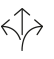 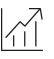 Tests	Building hardware – Hardware for sliding doors and folding doors according to EN 1527 / 1998Duration of functionality: Class 6 (highest class = 100,000 cycles)Hardware for furniture – Roller fittings for sliding doors according to DIN 68859Overload testFunction testWarranty	With the exception of parts subject to wear and tear, Hawa warrants the flawless functioning of the products delivered by it, as well as the durability of all parts, for a period of 2 years commencing from the transfer of risk.Product Design	Hawa Divido 100 HM consisting of running track (aluminum), running gear with ball bearing rollers, stopper with retention spring, plastic running gear carrier with steel housing, bottom guide with roller.Optional:(	) Multi-track running track(	) Cover profile for double running track(	) Hawa Porta 100 soft and self closing mechanism(	) Cover cap for assembly opening(	) Bottom guide set for wall mounting with roller(	) Wall compensation profileInterfaces	Door leaf– Recess for housing (H × W) 23 × 18 mm (29/32'' × 23/32'')Screw fixing of the housing– Guide groove (H × W) 16 × 12 mm (5/8'' × 15/32'')